Weekly learning target:Weekly learning target:Weekly learning target:Weekly learning target:Weekly learning target:Monday 4/15Tuesday 4/16Wednesday 4/17Thursday 4/18Friday 4/19Which characteristic do all the inner planets share?They all have moonsThey are all gaseous.They are all solid and rocky.They are all larger than Earth.GMAS-MATHWhere do meteoroids come from?From Mars and JupiterFrom meteorsFrom comets and asteroidsFrom the Kuiper Belt and Oort CloudWater is a solid, a liquid, and a gas on which planet?MarsSaturnNeptuneEarthComplete a KWL about asteroids, meteors, and comets.(Remember, K is what you know, W is what you want to know, L is what you’ve learned so you can add to this section.)K-W-L-Which of the following shapes best describes Earth’s orbit around the Sun?A.B.C.D.GMAS-MATHWhat is the name of the objects that come from space and hit Earth’s surface?AsteroidsMeteorMeteoroidsMeteoritesWhat is the name for the string of asteroids past Neptune?Asteroid BeltKuiper BeltNeptune BeltPlutonian BeltComplete a KWL about asteroids, meteors, and comets.(Remember, K is what you know, W is what you want to know, L is what you’ve learned so you can add to this section.)K-W-L-The planet Mars has seasons similar to those on Earth. The most likely reason for this isMars is the same distance from the sun as EarthMars is tilted on its axis in the same way as Earth.Mars is traveling at the same speed as Earth.Mars is the same size as Earth.GMAS-MATHWhich of the following lists Earth, Jupiter, the moon, and the sun in order from largest to smallest?Jupiter, Earth, Sun, MoonSun, Jupiter, Earth, MoonSun, Jupiter, Moon, EarthJupiter, Sun, Earth, MoonWhat is the name of the area between Mars and Jupiter?Asteroid BeltKuiper BeltNeptune BeltPlutonian BeltComplete a KWL about asteroids, meteors, and comets.(Remember, K is what you know, W is what you want to know, L is what you’ve learned so you can add to this section.)K-W-L-The planet Mars has seasons similar to those on Earth. The most likely reason for this isMars is the same distance from the sun as EarthMars is tilted on its axis in the same way as Earth.Mars is traveling at the same speed as Earth.Mars is the same size as Earth.GMAS-MATHWhich of the following lists Earth, Jupiter, the moon, and the sun in order from largest to smallest?Jupiter, Earth, Sun, MoonSun, Jupiter, Earth, MoonSun, Jupiter, Moon, EarthJupiter, Sun, Earth, MoonWhich statement describes how the sun and the planets of our solar system are related?Planets revolve around the sun.The sun revolves around the planets.Planets rotate on their axes.The sun rotates on its axis.Complete a KWL about asteroids, meteors, and comets.(Remember, K is what you know, W is what you want to know, L is what you’ve learned so you can add to this section.)K-W-L-What is the shape for #2 called?GMAS-MATHThe part of the Sun where nuclear fusion occurs is the Photosphere.Core.Chromosphere.Corona. Which statement describes how the sun and the planets of our solar system are related?Planets revolve around the sun.The sun revolves around the planets.Planets rotate on their axes.The sun rotates on its axis.Complete a KWL about asteroids, meteors, and comets.(Remember, K is what you know, W is what you want to know, L is what you’ve learned so you can add to this section.)K-W-L-Weekly Learning Target:Weekly Learning Target:Weekly Learning Target:Weekly Learning Target:Weekly Learning Target:Monday 4/22Tuesday 4/23Wednesday 4/24Thursday 4/25Friday 4/26Imagine you are a meteoroid headed for Earth. Where did you come from? What kinds of things did you see on your way here? Where will you land? Describe your journey as a meteoroid.Name a difference between an asteroid and a comet.A meteoroid that reaches Earth’s surface is called aCometMeteoriteMeteorAsteroidCh. 16 Sun, Asteroids, Comets, Meteors TestThe Sun appears to move across the sky each day. What causes this?The spinning of Earth on its axisThe tilt of Earth on its axisThe revolution of Earth around the sunImagine you are a meteoroid headed for Earth. Where did you come from? What kinds of things did you see on your way here? Where will you land? Describe your journey as a meteoroid.True or false? If false, change the underlined word to make it true.The solid inner core of a comet is its coma.True or false? If false, change the underlined word to make it true.Prominences are regions of cooler gases on the sun.Ch. 16 Sun, Asteroids, Comets, Meteors TestThe Milky Way galaxy is a spiral galaxy that contains the Earth's Solar System.Which of these statements about the position of the Sun in the universe is correct?It is located at the center of the universe.It is located on one of the arms of the universe.It is located at the center of the Milky Way galaxy.It is located on one of the arms of the Milky Way galaxy.Imagine you are a meteoroid headed for Earth. Where did you come from? What kinds of things did you see on your way here? Where will you land? Describe your journey as a meteoroid.What is the sun mostly made up of?HydrogenHeliumCarbonOxygenWhat is extraterrestrial life?Ch. 16 Sun, Asteroids, Comets, Meteors TestThe Milky Way galaxy is a spiral galaxy that contains the Earth's Solar System.Which of these statements about the position of the Sun in the universe is correct?It is located at the center of the universe.It is located on one of the arms of the universe.It is located at the center of the Milky Way galaxy.It is located on one of the arms of the Milky Way galaxy.Imagine you are a meteoroid headed for Earth. Where did you come from? What kinds of things did you see on your way here? Where will you land? Describe your journey as a meteoroid.What distinguishes a meteoroid from a meteorite?Do you believe we will ever discover any extraterrestrial life? Why or why not?Ch. 16 Sun, Asteroids, Comets, Meteors Test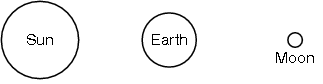 Which would most likely occur is the Moon was in this position?solar eclipselunar eclipsewinter solsticesummer solsticeImagine you are a meteoroid headed for Earth. Where did you come from? What kinds of things did you see on your way here? Where will you land? Describe your journey as a meteoroid.What are “goldilocks conditions”?Do you believe we will ever discover any extraterrestrial life? Why or why not?Ch. 16 Sun, Asteroids, Comets, Meteors TestWhich would most likely occur is the Moon was in this position?solar eclipselunar eclipsewinter solsticesummer solstice